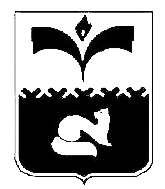 ДУМА ГОРОДА ПОКАЧИХанты-Мансийский автономный округ – ЮграРЕШЕНИЕ от  23.05.2014                                                                                         № 51О результатах перерегистрациилиц, состоящих в списках очередности на получение жилья по договорусоциального найма Изучив информацию «О результатах перерегистрации лиц, состоящих в списках очередности на получение жилья по договору социального найма, в том числе по результатам запросов на предмет регистрации по месту проживания лиц, состоящих в списках очередности на получение жилья по договору социального найма в городе Покачи», в соответствии с пунктом 8.2 Положения о порядке контроля за исполнением органами местного самоуправления и должностными лицами органов местного самоуправления полномочий по решению вопросов местного значения, утвержденного решением Думы города от 19.10.2009 №112, Дума города РЕШИЛА:1. Информацию «О результатах перерегистрации лиц, состоящих в списках очередности на получение жилья по договору социального найма, в том числе по результатам запросов на предмет регистрации по месту проживания лиц, состоящих в списках очередности на получение жилья по договору социального найма в городе Покачи» принять к сведению (приложение).2. Решение Думы города Покачи от 22.10.2013 №111 «Об итогах перерегистрации граждан, состоящих на учете в качестве нуждающихся в улучшении жилищных условий» снять с контроля.3. Внести в план работы Думы города Покачи на  июнь 2015 года вопрос о предоставлении информации о результатах перерегистрации лиц, состоящих в списках очередности на получение жилья по договору социального найма.4. Контроль за выполнением решения возложить на постоянную комиссию Думы города  по социальной политике (председатель В.Л.  Таненков). Председатель Думы города Покачи                                                                       Н. В. Борисова                                                                                           Приложениек решению Думы города Покачио т 23.05.2014 _ № 51  Информация«О результатах перерегистрации лиц, состоящих в списках очередности на получение жилья по договору социального найма, в том числе по результатам запросов на предмет регистрации по месту  проживания лиц, состоящих в списках очередности на получение жилья по договору социального найма в городе Покачи»В соответствии с пунктом 1 статьи 20 Закона ХМАО - Югры от 06.07.2005 № 57-оз «О регулировании отдельных жилищных отношений в Ханты - Мансийском автономном округе – Югре», управлением по жилищной политике КУМИ администрации города Покачи с 1 февраля по 1 апреля 2014 года проводится перерегистрация граждан, состоящих на учете в качестве нуждающихся в жилых помещениях, предоставляемых по договорам социального найма.В данный период прошло перерегистрацию 184 семьи из 436 семей, состоящих в утвержденном на 2013 год списке очередности граждан, нуждающихся в улучшении жилищных условий.По каналам межведомственного взаимодействия сделано запросов в ЕГРП на недвижимое имущество и сделок с ним о правах отдельного лица на имеющиеся у него объекты недвижимого имущества, в том числе, на ранее существовавшее имя в случае его изменения – на 128 семей (519 человек), что составляет 29% от общего количества граждан, состоящих в списке очередности граждан, нуждающихся в улучшении жилищных условий. По результатам перерегистрации было исключено 90 семей, из них, в том числе:1) на основании личного заявления (п.1 ч.1 ст.56 Жилищного Кодекса РФ) - 8 семей;2) утрата оснований, дающих право на получение жилого помещения по договору социального найма (п.2 ч.1 ст. 56  Жилищного Кодекса РФ) – 9 семей;3) на основании ч.2ст.6 Федерального Закона № 189-ФЗ от 29.12.2004 «О введение в действие Жилищного кодекса Российской Федерации» -  граждане, принятые на учет до 1 марта 2005 года в целях  последующего предоставления им жилых помещений по договорам социального найма, снимаются с данного учета в случае утраты ими оснований, которые до введения в действие Жилищного кодекса Российской Федерации давали им право на получение жилых помещений по договорам социального найма – 58 семей;         4) в соответствии с соглашением о взаимодействии Управления Федеральной миграционной службы по Ханты - Мансийскому автономному округу - Югре с Администрацией города Покачи, были сделаны запросы на предоставление сведений о регистрации граждан, состоящих в списке очередности граждан, нуждающихся в улучшении жилищных условий по месту жительства при администрации города Покачи, по месту пребывания и по месту жительства на территории города Покачи – на 91 человека. По результатам данных запросов было исключено из списка граждан, нуждающихся в улучшении жилищных условий по месту жительства при администрации города Покачи – 15 семей (в связи с выездом на место жительство в другое муниципальное образование (п.3 ч.1 ст. 56  Жилищного Кодекса РФ)).По состоянию на 21.04.2014 года в списке очередности граждан,  нуждающихся в улучшении жилищных условий по месту жительства при администрации города Покачи, состоят 393 семьи. Утверждение списка на 2014 год планируется до 30.04.2014 года.Управлением по жилищной политике КУМИ администрации города Покачи планируется в дальнейшем также продолжить работу по выявлению собственности на территории Российской Федерации у граждан, состоящих в списке очередности, а также продолжить работу по взаимодействию с УФМС в части уточнения информации о регистрации по месту жительства, состоящих в списках очередности граждан, нуждающихся в улучшении жилищных условий.